2017-2018 MJHS Royal’s Dance Team Tryouts andImportant InfoPapers with  - Return to Ms. Wright 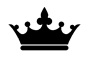 Papers without- KeepApplication Form, a copy of the candidate’s most recent report card, teacher evaluations, Permission Form, Student Oath, and 2017/2018 physical are due the first day of tryouts Tuesday April 18th at 3:00 PM to Ms. Wright. Without these the student cannot participate in the tryout clinic.Tryout Clinics and Final Tryout: April 18th-19th 3:00-6:00 PM, and April 20th 3:00-6:30PM in the MJHS girl’s gym. Clinic is CLOSED to visitors and will be asked to leave.What to wear for clinic: Any dance shoes, any colored shirt (no tank tops), spanks/shorts (or dance pants such as leggings). Hair must be pulled up in a ponytail. All jewelry, socks, and gum is NOT permitted.What to wear for tryouts (chose from the following): Jazz shoes/ballet shoes/soft dance or dance paws. Solid black fitted shirt or leotard (no tank tops).Black Spanks. Hair must be pulled up in a ponytail. All jewelry, socks, and gum is NOT permitted. You want to make a good impression on the judges.  Look neat and clean.  2017-2018 Royal’s Dance Team results will be posted on the outside cafeteria doors at 9:00pm after tryouts. Waiting is not allowed.Mandatory Student and Parent meeting with all 2017-2018 Royal’s Dance Team will be held on Friday, April 21st from 4:00-5:00PM in the MJHS Library. 1st payment is due at this time and measurements for their uniform/more will be taken from 5:00-6:30pm. I will not take measurements without the 1st payment. Summer Camp is MANDATORY.  Camp will be held at MJHS in the Girls Gym on August 7th-9th, 9:00am-2:00pm.  More information will be given at the parent/student meeting.Review the Royals Constitution on the MJHS webpage under clubs/organizations.Please email Ms. Wright at bwright1@dickinsonisd.org or call at 281-229-7158, if you should have any questions. Royals Dance Team Expenses Estimation2017-2018Total due on April 21st, 2017: $100.00 (cash only) for the mandatory Summer Camp fees (August 7th-9th) at MJHS and dance membership down payment. Nonrefundable.Total due before or on July 21st, 2017: $595.89 for the following items below:(This payment can be made in sections or in full. Payments can be made online using a link (Online: http://payment.varsity.com and enter Order Number which will be provided after fitting) or mail a money order or cashier check directly. The company we are using is “Varsity”. Everything is nonrefundable.This total includes the following:UniformsTeam JerseyTeam Jazz Shoes (tan and black)Camp and Practice Clothes Team JacketTeam Jazz pantsTeam tote bagTeam Spanks (practice and performance)Sports Bras (practice and performance)Team LeotardTeam tightsMonogrammingShipping and HandlingTaxRoyals will also need a pair of plain black combat boots for their Hip Hop before October (Date is TBA). These can be purchased online and most shoe departments.ESTIMATED TOTAL: $695.89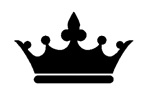 2017-2018 MJHS Application for Royal’sReturn to Ms. Wright at MJHS no later than 3:00 PM on April 18th, 2017 or earlierStudent Name:______________________________________________________________Grade level for 2016-2017 school year: (circle one)		7th		8thStudent ID #:__________________________Birthdate:____________________________Please list any current clubs, organizations, or teams that may require extra practice time.Parent/Guardian Name: (please list both parents/guardians if applicable)                                                                    Cell #:                                                                    Cell #:Parent/Guardian’s email address:(Be sure to write legibly and provide an accurate email address that is checked regularly.)In case of an emergency: (In the event of an emergency, and the parent/guardian cannot be reached, please list another contact.)Contact:_________________________________________ Phone:_____________________________Relationship to Dancer:____________________________________________I/we understand the risks involved in the sport of Dance.  I understand that every effort will be made to prevent injury however, sometimes accidents are unavoidable.  I understand that all skills executed in the MJHS Dance Program follow the appropriate progression levels as set forth by the state and MJHS governing bodies.  I also agree to allow the coach, athletic trainer, administration, or any other school personnel associated with athletics and the team to make appropriate emergency decisions if a parent/guardian cannot be reached.  I release MJHS, the coaches, the administration at MJHS, or any affiliate from all liability associated with any injury that may occur._________________________________________	__________________________________Parent/Guardian Signature				Date__________________________________________         ___________________________________Dancer Signature				              Date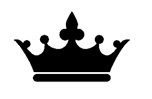 Parent/Student Understanding and Permission PageI ________________________________________________ parent/guardian of minor child _________________________________________ give my permission for my child to try out for the 2017-2018 McAdams Junior High Royal’s Dance Team.  I understand the nature of the activities and accept the risks described within the information packet.  I am aware of the minor’s experience and capabilities and believe the minor to be qualified, in good health, and in proper physical condition to participate in such activities.  Please initial and sign below:_______I have read and understand the time commitments required of me and my student.______I have read and understand the team expenses and their deadlines.______I have read and understand the Royals Dance constitution online.______ I am aware that all tryout results are final.______I understand that my position as a MJHS Royal’s member does not guarantee or imply a position on the future MJHS or DHS Dance Team.______I am aware that the Final Team list is subject to an eligibility check before the 2017-2018 school year ends.Parent/Guardian Print Name__________________________________________Parent/Guardian Signature____________________________________________Student Print Name__________________________________________________Student Signature__________________________________________________Teacher Evaluation FormTeachers, please contact me if you would like to send your evaluations/behavior comments via email instead. Email: bwright1@dickinsonisd.orgMJHS Royals Dance Team TryoutsStudent Name: ____________________ School: ___________________________Instructions: Front and back must be filled out by ALL teachers. Return this form to Ms. Wright on April 18th, 2017 at the try-out clinic Day #1. Your teacher evaluations are an important part of your try out score; a ZER0 will be entered for any teacher evaluation missing.TOTAL SCORE of all 6 Classes: ___  (Add all 6 class periods total scores together. FYI, highest score is 90)Math Teacher:___________________________________Circle Rating (5=highest score)Motivation:  1    2   3   4   5Respect:  1   2   3   4   5Attendance:  1   2   3   4   5Additional Comments:__________________________________________________________________________________________________________________________Teacher Initials: ______________________Teacher Email: _______________________TOTAL SCORE: _______________________Science Teacher:__________________________________Circle Rating (5=highest score)Motivation:  1    2   3   4   5Respect:  1   2   3   4   5Attendance:  1   2   3   4   5Additional Comments:__________________________________________________________________________________________________________________________Teacher Initials: ______________________Teacher Email: _______________________TOTAL SCORE: _______________________English/Reading Teacher:  __________________________________Circle Rating (5=highest score)Motivation:  1   2   3   4   5Respect:  1   2   3   4   5Attendance:  1   2   3   4   5Additional Comments:__________________________________________________________________________________________________________________________Teacher Initials: ______________________Teacher Email: _______________________TOTAL SCORE: _______________________History Teacher:  __________________________________Circle Rating (5=highest score)Motivation:  1    2   3   4   5Respect:  1   2   3   4   5Attendance:  1   2   3   4   5Additional Comments:__________________________________________________________________________________________________________________________Teacher Initials: ______________________Teacher Email: _______________________TOTAL SCORE: _______________________PE (Elective #1) Teacher: ___________________________________Circle Rating (5=highest score)Motivation:  1   2   3   4   5Respect:  1   2   3   4   5Attendance:  1   2   3   4   5Additional Comments:__________________________________________________________________________________________________________________________Teacher Initials: ______________________Teacher Email: _______________________TOTAL SCORE: ________________________Other (Elective #2) Teacher:___________________________________Circle Rating (5=highest score)Motivation:  1    2   3   4   5Respect:  1   2   3   4   5Attendance:  1   2   3   4   5Additional Comments:__________________________________________________________________________________________________________________________Teacher Initials: ______________________Teacher Email: _______________________TOTAL SCORE: _______________________